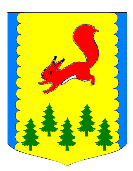 КРАСНОЯРСКИЙ КРАЙАДМИНИСТРАЦИЯ ПИРОВСКОГО МУНИЦИПАЛЬНОГО ОКРУГАПОСТАНОВЛЕНИЕ	Для организации работ по благоустройству и санитарной очистке территорий населенных пунктов Пировского муниципального округа и приведение их в состояние, отвечающее экологической безопасности населения, во исполнение решения Пировского окружного Совета депутатов от 25.02.2021 №9-81р «Об утверждении Правил благоустройства на территории Пировского муниципального округа», руководствуясь Уставом Пировского муниципального округа, ПОСТАНОВЛЯЮ:	1.Объявить с 26 апреля 2021 года по 25 июня 2021 года двухмесячник по благоустройству и санитарно-экологической очистке территорий населенных пунктов Пировского муниципального округа (далее-двухмесячник).	2.Утвердить План мероприятий по благоустройству и санитарной очистке, направленные на улучшение санитарно-экологической обстановки на территории Пировского муниципального округа в рамках двухмесячника на период с 26 апреля 2021 года по 25 июня 2021 года согласно приложению.	3.Рекомендовать руководителям предприятий, организаций и учреждений, расположенных на территории Пировского муниципального округа, независимо от форм собственности, организовать работу по санитарной очистке своих близлежащих территорий, выделять грузовой автотранспорт для вывоза твердых бытовых отходов на полигон. Организовать на местах работу по ремонту фасадов и зданий.	4.Рекомедовать гражданам, имеющим недвижимость на территории Пировского муниципального округа независимо от права принадлежности, провести работу по санитарной очистке своих придомовых территорий.	5.Разместить настоящее постановление на официальном сайте администрации Пировского муниципального округа и в районной газете «Заря».	6.Контроль за исполнением настоящего постановления возложить на заместителя главы Пировского муниципального округа по обеспечению жизнедеятельности Гольма А.Г.ПЛАНмероприятий по благоустройству и санитарной очистке, направленные на улучшение санитарно-экологической обстановки на территории Пировского муниципального округа в рамках двухмесячника 2021 года19 апреля 2021гс.Пировское№208-пО проведении двухмесячника по благоустройству и санитарно-экологической очистке территорий населенных пунктов Пировского муниципального округа Красноярского краяО проведении двухмесячника по благоустройству и санитарно-экологической очистке территорий населенных пунктов Пировского муниципального округа Красноярского краяО проведении двухмесячника по благоустройству и санитарно-экологической очистке территорий населенных пунктов Пировского муниципального округа Красноярского краяО проведении двухмесячника по благоустройству и санитарно-экологической очистке территорий населенных пунктов Пировского муниципального округа Красноярского краяО проведении двухмесячника по благоустройству и санитарно-экологической очистке территорий населенных пунктов Пировского муниципального округа Красноярского краяГлава ПировскогоокругаА.И.ЕвсеевПриложение к постановлению администрации Пировского муниципального округа от 19 апреля 2021 года №208-п№Наименование мероприятияДата проведенияОтветственные1.Выявление и ликвидация свалок мусора на территории Пировского муниципального округа01.05.202101.06.2021Руководители территориальных подразделений2.Благоустройство памятников павшим воинам в ВОВ26.04.202106.05.2021Отдел культуры, спорта, туризма и молодежной политики, руководители территориальных подразделений3.Уборка придомовых территорий частных жилых домовПостоянноРуководители территориальных подразделений4.Благоустройство территорий кладбищМайРуководители территориальных подразделений, жители5.Уличное освещение (ремонт, установка дополнительных светильников)МайРуководители территориальных подразделений6.Разбивка и ремонт клумб, посадка цветовдо 30.05.2021Руководители предприятий, учреждений, руководители территориальных подразделений7.Обкос обочин и придорожных полосПостоянноРуководители территориальных подразделений8.Грейдирование улицПостоянноАдминистрация Пировского муниципального округа